     Toruń, 19.10.2023r.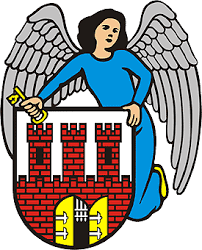         Wojciech Klabun						        Radny Miasta Toruniaul. Wały Gen. Sikorskiego 8          87-100 ToruńPanMichał ZaleskiPrezydentMiasta ToruniaWNIOSKIZwracam się z prośbą o uwzględnienie przez Pana Prezydenta poniższych wniosków:Montaż progu zwalniającego na ul. ZłotejMieszkańcy ul. Złotej sygnalizują, że w otoczeniu ich posesji dochodzi do niebezpiecznych sytuacji. Jest to związane przede wszystkim z faktem zwiększonego ruchu związanego z dowożeniem dzieci do przedszkola zlokalizowanego przy ul. Złotej. Przede wszystkim w godzinach porannych oraz popołudniowych niektórzy z kierowców rozwijają na przedmiotowej ulicy niedozwolone prędkości. W związku z powyższym wnioskuję o montaż progu zwalniającego na wysokości posesji 5 i 6.Proszę o informację o terminie posiedzenia Komisji Organizacji i Bezpieczeństwa Ruchu Drogowego, na której będzie rozpatrywany w/w wniosek.Wyznaczenie przejścia dla pieszych na osiedlu GlinkiW chwili obecnej nie ma wyznaczonego przejścia dla pieszych w pobliżu przystanku zlokalizowanego na ul. Poznańskiej, w pobliżu osiedla Glinki. Mieszkańcy informują, iż w tym miejscu samochody osobowe poruszają się ze znacznymi prędkościami. Wyznaczenie przejścia we wskazanym miejscu zwiększy zatem bezpieczeństwo pieszych korzystających z tego przystanku. Składam ten wniosek po raz kolejny, ponieważ chciałbym zauważyć, że z przejście to obsługuje drogę do przystanku mieszkańców osiedla na którym cały czas budowane są nowe bloki.Proszę o informację o terminie posiedzenia Komisji Organizacji i Bezpieczeństwa Ruchu Drogowego, na której będzie rozpatrywany w/w wniosek.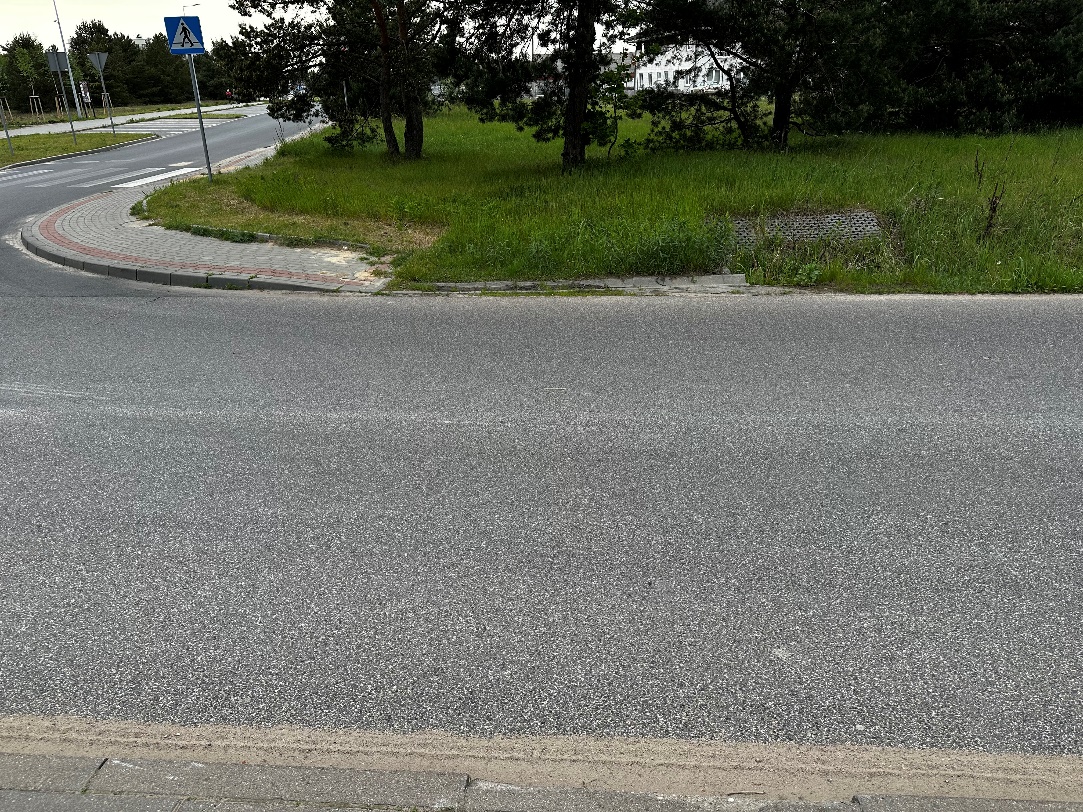 Wojciech KlabunRadny Miasta Torunia